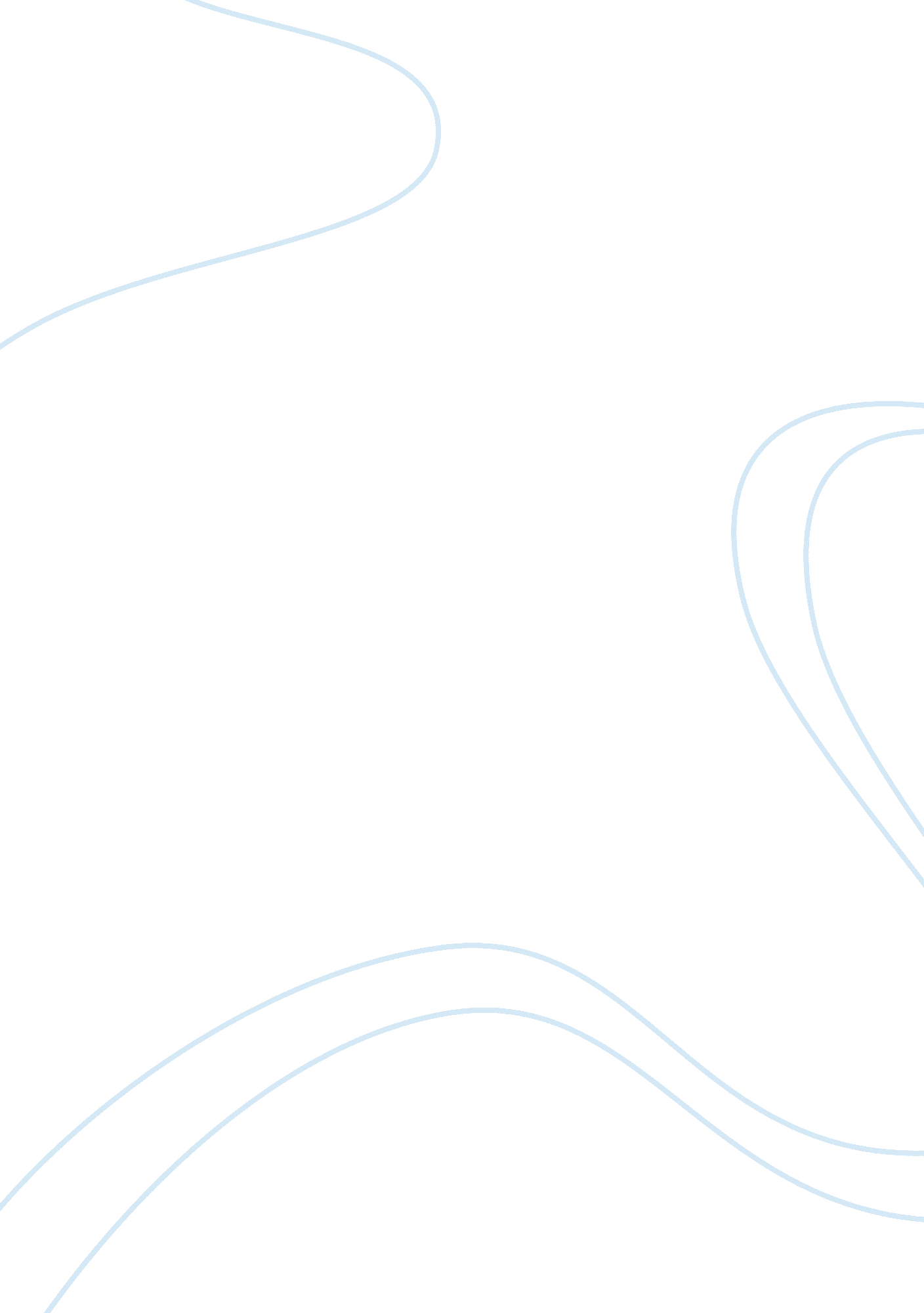 Music assignment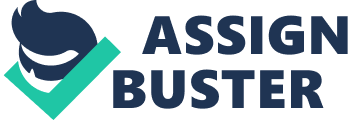 Music is very important part for a human being. It refresh humans mind. After hard working all day people want to be relax. For such kind of relaxation music is the best way. Now I want to tell you about music and why it is important to study music; such as how music establish, where from it, why music becomes very popular to people over the world and what types of instruments are need to play a beautiful music and also the types of music. Music is found in every known culture, past and present. Varing widely between times and places since all people of the world, including the most isolated tribal groups have a form of music. Dictionaries and encyclopedias define music as " an artistic form of auditory communication incorporating instrumental or vocal tones in a structured and continuous manner. " It is also defined as " any pleasing and harmonious sound" and " the sounds produced by singers or musical instruments. " Early Music: The history of music is very interesting. At first Bengali language is come from kolmunda & showtal. Bangle means Shanskrit or Indo European language. Bengali music was found in early period of time 9 to 18th century A. D. Then it spread out over the world. Language--------Charya Geeti—Composer -Musical tone---Geeta Govinda---Expression & its Aesthetics -Expression ----Perception -Religion Charya song is the earliest song in Bengle. Shidha Charya was the first Bangla music composed by a Buddist. Joy dev was the founder of Geeta Govinda. Geeta Govinda is the dhrupod type melody. It has different types of expressions. Such as rag-ragini. Joydev divided 24 songs in 12 kantos. After Geeta Govinda Bodu Chandidas was founded by Sree krisno kirton. Pandit Hara Prasad sastre invented more than 49 to 50 composer, they called liquipa. These composer was related to Dhanjog, Karmajog & ganjog. Medieval Music Time line: In the middle age people believe in religious among the Bengali people, Hindu religious and Buddist religious. Southern and Northern musical instruments were found in the middle age. Music during the middle ages is characterized by the beginning of musical notation as well as polyphony. During this time , there were two general types of music styles, the monophonic and the polyphonic. During this period, there were several composers and musicians who largly contributed to how music evolved. 20th century Music: Music during the 20th century bought about many innovations on how music was performed and appreciated. Artists were more willingly to experiment on new music forms and used technology to enhance their compositions. Types of Music: Music is an art form that uses sound as medium in time and space. The basic elements of music, rhythm, dynamics and sound properties are color and intensity. Music through history had tried to define a number of theorists, philosophers, composers and musicians themselves. The very word music derives from the Greek word mousike, which is derived from the word mouse, and  people around the world know that as a Latin form of the word music. Music and sound can make human voice or instrument which can cause emotional experience. Music reaches far into the past and during this time they develop different styles and genres of music, which is still listening. All styles and genres of music, one thing is common, and that is to make people happy. Today, music has increasingly spreading and people can’t live without music. On this website you can find out what music actually is, its history and its styles and genres. There a lot of different types of music from all over the world. The best-known types of music are: 1. Bengali music 2. Classical music 3. Folk music 4. Indian music a) Southern system & b) Northern system 5. Rock music 6. Western music 7. Latin music 8. Country music 9. Jazz music 10. Pop music 11. Metal music 12. Electronic music 13. R & B music and so on. Instruments of Music: A musical instrument is a device created or adapted to musical sounds. In principle, any object that produces sound can be a musical instrument, it is through purpose that the object becomes a musical instrument. The history of musical instruments dates back to the beginnings of human culture. The purpose of early musical instruments was ritual. Cultures later developed the processes of composing and performing melodies for entertainment. Musical instruments evolved in step with changing applications. The date and origin of the first device considered a musical instrument is disputed. However, most historians believe that determining a specific time of musical instrument invention is impossible due to the subjectivity of the definition and the relative instability of materials that were used in their construction. Many early musical instruments were made from animal skins, bone, wood, and other non-durable materials. Musical instruments developed independently in many populated regions of the world The classification of musical instruments is a discipline in its own right, and many systems of classification have been used over the years. One may classify musical instruments by their effective range or their material composition; There are different types of instruments used in music. These are: 1. Flute 2. Keyboard 3. Tabla 4. Harmony 5. Piano 6. Guitar 7. Setara 8. Bina 9. Tuba 10. Trumpet and so on. Prestigious person in music life: In the early music some person put a significance on music . Rabindranath Tagore was such kind of person. He (1861-1941) was the youngest son of Debendranath Tagore, a leader of the Brahmo Samaj, which was a new religious sect in nineteenth-century Bengal and which attempted a revival of the ultimate monistic basis of Hinduism as laid down in the Upanishads.. He was educated at home; and although at seventeen he was sent to England for formal schooling, he did not finish his studies there. He converted his Bengali poet into English. Though he was not so good in English language but he did it for his own satisfaction. About the weakness of his English he told his sister-in-law that he had no knowledge about English. In his mature years, in addition to his many-sided literary activities, he managed the family estates, a project which brought him into close touch with common humanity and increased his interest in social reforms. He also started an experimental school at Shantiniketan where he tried his Upanishadic ideals of education. From time to time he participated in the Indian nationalist movement, though in his own non-sentimental and visionary way; and Gandhi, the political father of modern India, was his devoted friend. Tagore was knighted by the ruling British Government in 1915, but within a few years he resigned the honour as a protest against British policies in India. Tagore had early success as a writer in his native Bengal. With his translations of some of his poems he became rapidly known in the West. In fact his fame attained a luminous height, taking him across continents on lecture tours and tours of friendship. For the world he became the voice of India's spiritual heritage; and for India, especially for Bengal, he became a great living institution. Although Tagore wrote successfully in all literary genres, he was first of all a poet. Among his fifty and odd volumes of poetry are Manasi (1890) [The Ideal One], Sonar Tari (1894) (The Golden Boat), Gitanjali (1910) (Song Offerings), Gitimalya (1914) [Wreath of Songs], and Balaka (1916) (The Flight of Cranes). The English renderings of his poetry, which include The Gardener (1913), Fruit-Gathering (1916), and The Fugitive (1921), do not generally correspond to particular volumes in the original Bengali; and in spite of its title, Gitanjali: Song Offerings(1912), the most acclaimed of them, contains poems from other works besides its namesake. He won the Nobel prize on his creativity (Gitanjali) at 1913. His life style was so simple. He wrote different types of poets, so many songs, drama etc. The Bengali nation is proud for him for such creativity. The importance of music: Music participation provides a unique opportunity for literacy preparation. Whether the children are singing, playing, or listening, teachers direct them to listen and hear in new ways which exercises their aural discrimination. Playing instruments and adding movement to the lessons teaches children about sequential learning which is essential in reading comprehension. Music is academic. For some people, this is the primary reason for providing music lessons to their children. A recent study from the University of California found that music trains the brain for higher forms of thinking. Second graders who were given music lessons scored 27% higher on proportional math and fractions tests than children who received no special instruction. Research indicates that musical training permanently wires a young mind for enhanced performance. Music is physical. Music can be described as a sport. Learning to sing and keep rhythm develops coordination. The air and wind power necessary to blow a flute, trumpet or saxophone promotes a healthy body. Music is emotional. Music is an art form. We are emotional beings and every child requires an artistic outlet. Music may be your child’s vehicle of expression. Music is for life. Most people can’t play soccer, or football at 70 or 80 years of age but they can sing. And they can play piano or some other instrument. Music is a gift you can give your child that will last their entire lives. Every person should take the course of music appreciation. Because it helps people to gain their knowledge and also people can relax from mental or other types of distress  Recent research has found that music uses both sides of the brain, a fact that makes it valuable in all areas of development. Music affects the growth of a child’s brain academically, emotionally, physically and spiritually.. So people have to know about music. 